Муниципальное бюджетное общеобразовательное учреждение«Средняя общеобразовательная школа №8»Рузаевского муниципального района(МБОУ «СОШ №8»)П Р И К А Зот 14.07.2020 г.                                                                                                             № 262                                                                 О зачислении обучающихся в первый классна 2020-2021 учебный годНа основании Приказа Минобрнауки РФ «Об утверждении порядка приема граждан на обучение по образовательным программам НОО, ООО и СОО» №32 от 22.01.2014 г., Постановления администрации Рузаевского муниципального района Республики Мордовия «О закреплении муниципальных образовательных организаций Рузаевского муниципального района за конкретными территориями Рузаевского муниципального района на 2020  год» № 40 от 31.01.2020 г., Положения о порядке приема в МБОУ «СОШ №8», Устава МБОУ «СОШ №8», поступивших документов от родителейП Р И К А З Ы В А Ю:зачислить в первый класс на 2020-2021 учебный год с 01 сентября 2020 года следующих обучающихся:Александров  Артем ОлеговичАртемьева Дарья ИвановнаАхметова Диона ЗинюровнаБакаева Анна ВитальевнаВласова Валерия МихайловнаВоротникова Мария МаксимовнаГорланова Вероника ИгоревнаГурина Алина Руслановна Дивеев Михаил СергеевичДолгов Роман Сергеевич Ермушев Максим ВитальевичЕршкова Маргарита СергеевнаИсянов Руслан Альбертович Кичкирева Валерия МаксимовнаКоровина Полина Владимировна      16.Кузнецова Елизавета Александровна        17. Кулаева Карима Радиковна18. Курчатов Артем Федорович      19. Макаров Никита Алексеевич20. Мауль Артем Дмитриевич      21. Морозова Маргарита Евгеньевна      22. Михеев Артем Витальевич      23. Николаев Данила Артемович      24. Николаев Клим Артемович      25. Пронькин Егор Александрович      26. Пронин Ярослав Евгеньевич27. Резепов Даниил Михайлович28. Резяпкина Кира Николаевна      29. Соколова Полина Павловна      30. Строилова Елизавета Андреевна      31. Черкасов Александр Шамильевич      32. Чукланов Кирилл Алексеевич 33. Шеков Алексей Александрович      34. Яшкова Анастасия ВитальевнаДиректор школы                                     Т.В. Соколова                                                          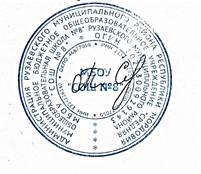 